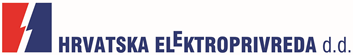 OBJAVA ZA MEDIJEDodijeljena 21. HEP-ova nagrada učenicima IMAM ŽICU!Najboljim učenicima želimo biti poželjno mjesto za izgradnju buduće karijere Ozalj, 3. srpnja 2015. Na prigodnoj svečanosti u Ozlju uručena je 21. HEP-ova nagrada učenicima IMAM ŽICU! Novčanom nagradom u iznosu 2.500 kuna, nagrađeno je 38 učenika osnovnih i srednjih škola koji su postigli najbolje rezultate na državnim natjecanjima znanja iz matematike, fizike, eksperimentalne fizike i elektrotehnike, u školskoj godini 2014./2015. (popis dobitnika u prilogu).Dvadeset i prva nagrada učenicima, činjenica da je starija i od najstarijih učenika koji su danas dobili nagradu, znači da je to događaj od trajne vrijednosti, događaj koji je postao dobra tradicija i najdugovječniji društveno odgovorni projekt u Hrvatskoj koji spaja gospodarstvo i obrazovanje – izjavio je tom prigodom član Uprave HEP-a Saša Dujmić i poručio: Naša najbolja djeca praktično mogu birati gdje će ići. Nadam se ipak da će većina pronaći pravo rješenje za sebe ovdje u Hrvatskoj, u našim tvrtkama, institutima, na fakultetima. Siguran sam da će i HEP biti među tim poželjnim odredištima za izgradnju njihove karijere.Dodjeli nagrada najboljim učenicima nazočili su gradonačelnica Grada Ozlja Gordana Lipšinić, savjetnica u Ministarstvu znanosti, obrazovanja i sporta Snježana Banek, ravnateljica Agencije za odgoj i obrazovanje Jadranka Žarković-Pečenković te predstavnik Agencije za strukovno obrazovanje i obrazovanje odraslih Ivo Tunjić.S ovogodišnjim nagradama, HEP je od 1995. godine dodijelio ukupno 644 nagrada IMAM ŽICU! Vrijednost projekta prepoznala je i Hrvatska udruga za odnose s javnošću, koja je HEP-u u ožujku ove dodijelila Grand Prix za najbolji komunikacijski projekt u kategoriji društveno odgovornog poslovanja realiziran tijekom 2014. godine.Nagrađeni učenici i njihovi nastavnici-mentri obišli su hidroelektranu Ozalj, treću najstariju hidroelektranu u Hrvatskoj, koja je još u pogonu. Izgrađena je 1908. godine kao Munjara grada Karlovca, a zato jer predstavlja vrijedan primjer industrijske arhitekture s početka 20. stoljeća, uključena je u nadzor Uprave za zaštitu kulturne baštine Republike Hrvatske. Hidroelektrana Ozalj, kao i ostalih 25 HEP-ovih hidroelektrana, proizvodi zelenu energiju, certificiranu električnu energiju iz obnovljivih izvora. Kontakt: Sektor za korporativne komunikacije (odnosisjavnoscu@hep.hr) Tel. 01/6321-893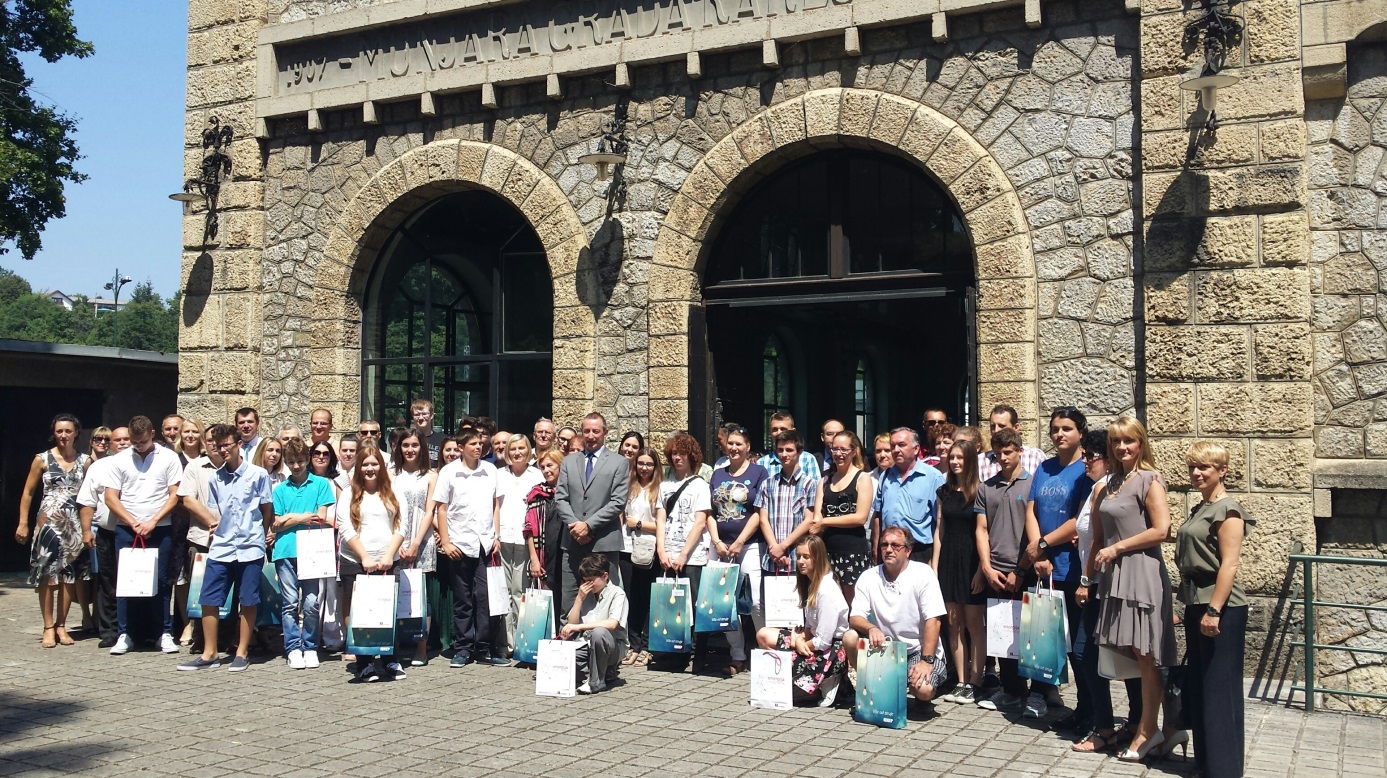 